Comunicato stampa 
Martedì 11 luglio 2023 / ore 21:30 / Bagni MisteriosiIliadeCorrado d'Elia ai Bagni Misteriosida Omero
progetto e regia Corrado d’Elia
con Corrado d’Elia
ideazione scenica, grafica e foto di scena Chiara Salvucci
tecnico audio Gabriele Copes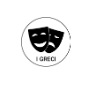 Sul palco dell’arena estiva dei Bagni Misteriosi Corrado d’Elia in uno spettacolo ricco di emozioni e dalla straordinaria potenza evocativa.L’Iliade non è solo uno dei pilastri della nostra letteratura, ma è anche l’archetipo e il paradigma del nostro sentire. È l’origine, il master, il conio da cui ancora oggi muoviamo per raccontare e immaginare le nostre passioni, le nostre vite, le nostre relazioni e la nostra storia.I sentimenti degli esseri umani non hanno tempo. E l’amore e l’odio che Omero cantava quasi 3000 anni fa, le gesta di quei grandi uomini, le loro passioni, sono i medesimi di oggi, hanno la stessa potenza dirompente, la stessa intensa capacità di emozionarci e di farci riflettere.Per questo, ancora oggi sentiamo l’urgenza di raccontare questa storia straordinaria. Non solo per unirci ad un rito antico come il tempo, ma per vivere appieno il suo straordinario percorso di umanità e di contemporaneità.Lo spettacolo Iliade fa parte degli “album” di Corrado d’Elia, eventi scenici quasi intimi, privati, come potrebbe esserlo un album di vecchie fotografie da mostrare con pudore. Sono racconti di passioni, percorsi poetici che ogni volta coinvolgono ed emozionano, sospendendo il tempo, in uno stato di totale condivisione con il pubblico. Assoli suggestivi ed intensi che l’attore-autore racconta sul palco in profonda solitudine.Una riscrittura a nuovo, in forma rigorosamente poetica, come l’originale, per essere raccontata ad alta voce. Logos ed epos incontrano così il nostro tempo nell’unica forma possibile, la ποίησις (poiesis), nel suo senso primo e originale, la creazione. Le parole trovano allora il coraggio di rivelarsi nel loro senso più vero, più alto, più puro, diventano luogo dell’anima, reagendo alla perdita di significato che ogni giorno il nostro tempo ci propina. L’antico si fa contemporaneo e l’ancestrale si incarna nel tempo nuovo. Ne nasce uno spettacolo “interrotto” da 10 stanze. Stanze che sono momenti di riflessione, elegia e salmo su cui ogni tanto fermarsi e meditare; trovare il tempo giusto per comprendere ed assimilare fino in fondo.Corrado d’EliaCorrado d’Elia È uomo di teatro, attore, regista, drammaturgo, ma anche ideatore ed organizzatore di eventi e rassegne culturali. Nasce a Milano e studia teatro presso la Scuola d'Arte Drammatica Paolo Grassi. Nel 1995 fonda il progetto Teatri Possibili: Compagnia, Scuola, Circuito ed Ente di produzione ed organizzazione teatrale. Dal 1998 al 2015 è stato direttore del Teatro Libero di Milano. Tra gli spettacoli prodotti dalla Compagnia Corrado d'Elia (già Compagnia Teatri Possibili/Teatro Libero), è attore e regista de: Le nozze dei piccoli borghesi di Bertolt Brecht, Cirano di Bergerac di Edmond Rostand, Otello di William Shakespeare, Caligola di Albert Camus, Macbeth di William Shakespeare, Amleto di William Shakespeare, Novecento di Alessandro Baricco, Don Giovanni (di cui è anche autore), Riccardo III di William Shakespeare, La locandiera di Carlo Goldoni, La leggenda di Redenta Tiria di Salvatore Niffoi, Notti Bianche da Le notti bianche di Fëdor Michajlovič Dostoevskij, Io, Ludwig van Beethoven (di cui è anche autore), Don Chisciotte da Cervantes (di cui è anche autore), Iliade da Omero (di cui è anche autore), Non chiamatemi Maestro (di cui è anche autore), Ulisse, il ritorno (di cui è anche autore), Io, Moby Dick (di cui è anche autore), Poesia, la vita (di cui è anche autore), Dante, Inferno (di cui è anche autore). È regista di La donna del mare di Henrik Ibsen, Hard Candy di Brian Nelson, Mercurio di Amélie Nothomb, Il calapranzi di Harold Pinter, Il giardino dei ciliegi di Anton Cechov, Romeo e Giulietta di William Shakespeare. Nel giugno 2002 vince il Premio Hystrio - Provincia di Milano. Nel settembre 2007 gli viene assegnato il premio Franco Enriquez per il Teatro. Nel 2009 vince il prestigioso premio internazionale Luigi Pirandello. Nel 2010 riceve il Premio della Critica Italiana come una delle figure più complete dell'attuale panorama teatrale italiano.Compagnia Corrado d'EliaTra le più attive ed apprezzate compagnie di prosa italiane, la Compagnia Corrado d'Elia nasce come sintesi e nuovo percorso della storica Compagnia Teatro Libero/Teatri Possibili fondata dal regista e attore Corrado d'Elia nel 1996. La produzione della Compagnia si distingue da sempre per la sua originalità e per la capacità di attrarre l'attenzione del pubblico e della critica, che le ha attribuito nel corso degli anni numerosi premi e riconoscimenti. Il gruppo che costituisce la Compagnia, pur rinnovatosi nel tempo, è caratterizzato da un nucleo stabile formato da artisti, operatori culturali e rappresentanti della società civile che lavorano in modo continuativo intorno alla figura del regista ed attore Corrado d’Elia, che ne è riferimento artistico ed organizzativo fondamentale.Obiettivo comune è la promozione, la diffusione del teatro e della cultura in genere attraverso la produzione di spettacoli e lo sviluppo di linguaggi e progetti capaci di dialogare col presente e con le diverse forme dell'arte, della comunicazione e dell'immagine.BIGLIETTIPEDANA + BORDO PISCINA
posto unico 30€
I e II SETTORE GRADONI + PRATO
posto unico 20€
III e IV SETTORE GRADONI + PRATO
intero 20€; under26/over65 15€
V e VI SETTORE (visibilità ridotta)
intero 15€Tutti i prezzi non includono i diritti di prevendita.Info e biglietteriaBiglietteria
via Pier Lombardo 14
02 59995206
biglietteria@teatrofrancoparenti.itUfficio Stampa
Francesco Malcangio
Teatro Franco Parenti
Via Vasari,15 - 20135 - Milano
Mob. 346 417 91 36 http://www.teatrofrancoparenti.it